Приложение 1к Положению о звании «Почетный работник Министерства юстиции Донецкой Народной Республики»                                                                      (пункт 5)Описаниенагрудного знака к званию «Почетный работник Министерства юстиции Донецкой Народной Республики»Нагрудный знак к званию «Почетный работник Министерства юстиции Донецкой Народной Республики» представляет собой венок овальной формы из лавровых ветвей. Поле венка украшено «сиянием». На верхнюю часть венка помещена фигура двуглавого орла с поднятыми вверх крыльями. На груди орла – фигурный щит. В поле щита – «столп Закона». В лапах орел держит развевающуюся ленту золотого цвета со словами «Министерство юстиции». В нижней части щитка – надпись «Почетный работник». Венок, поле венка с сиянием, двуглавый орел, щиток и «столп Закона», «Министерство юстиции» располагаются в разных плоскостях. Венок изготавливается из нейзильбера, поле венка с сиянием, двуглавый орел, щиток и «столп Закона», «Министерство юстиции» – из томпака. На поле венка с сиянием и фигурный щит наносится зеленая прозрачная силикатная эмаль, на щиток – зеленая силикатная эмаль. Все изображения и надписи на нагрудном знаке рельефные. Размеры нагрудного знака: высота – 44 мм, ширина – 32 мм. На оборотной стороне нагрудного знака в сборе располагаются: нарезной штифт с гайкой для крепления нагрудного знака к одежде, порядковый номер, товарный знак завода изготовителя.Продолжение приложения 1Рисунокнагрудного знака к званию «Почетный работник Министерства юстиции Донецкой Народной Республики»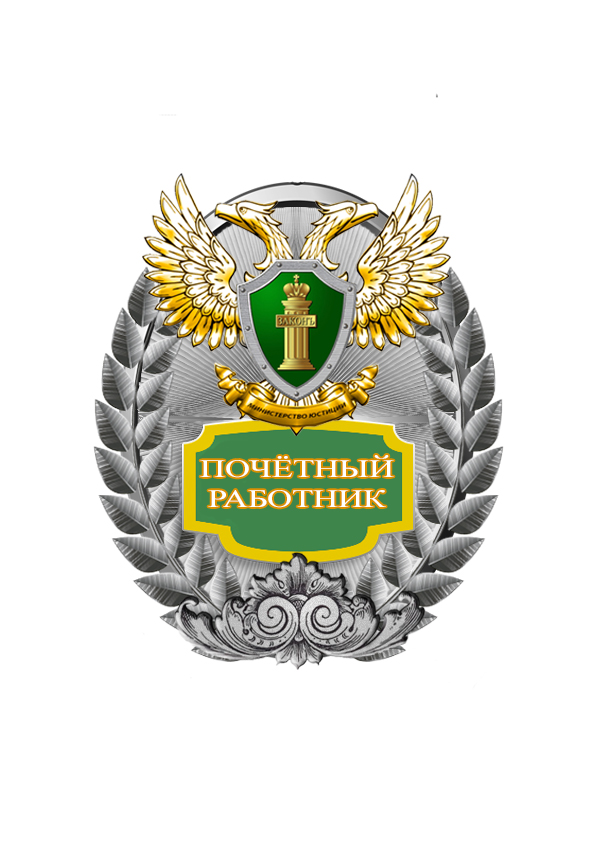 